附件3急救工作站文化建设一、急救口号急救口号可使用“呼叫就是命令 时间就是生命”、“急在分秒之间 救在生死边缘”、“院前急救始于心 挽救生命始于行”“为生命赢取每一秒”。二、制度上墙在急救工作站工作区内的墙面悬挂制度，用于提示院前医疗急救人员落实岗位职责和工作流程等。至少应包括院前急救医生、护士、驾驶员、担架员岗位职责及突发事件紧急医疗救援现场指挥流程。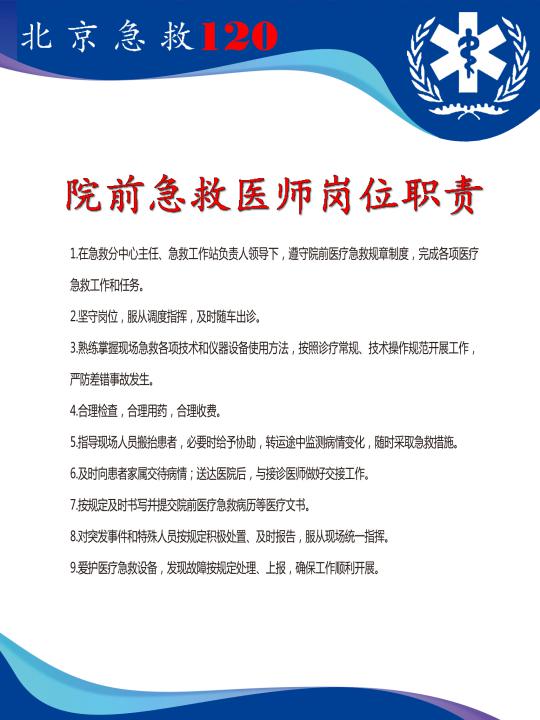 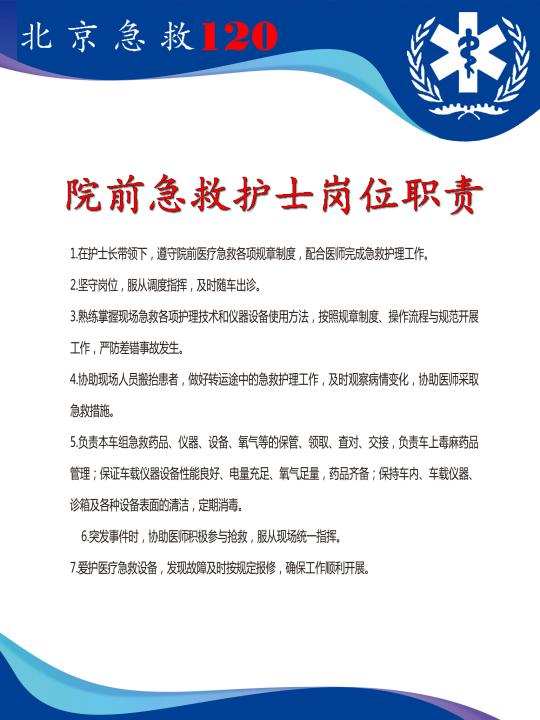 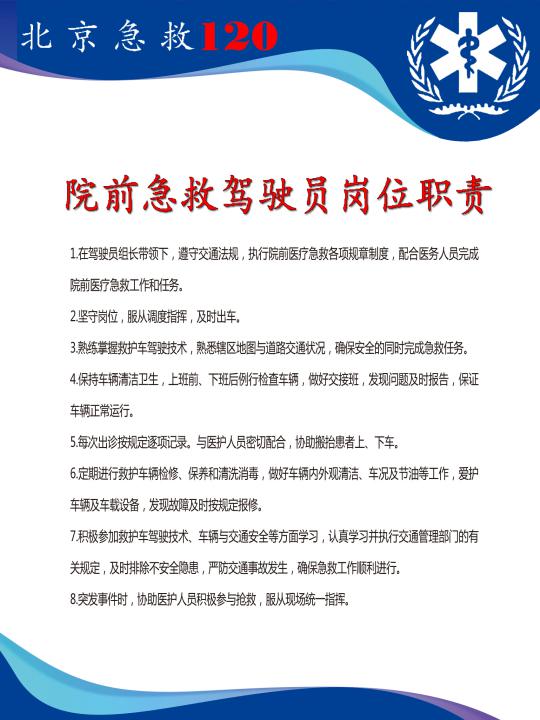 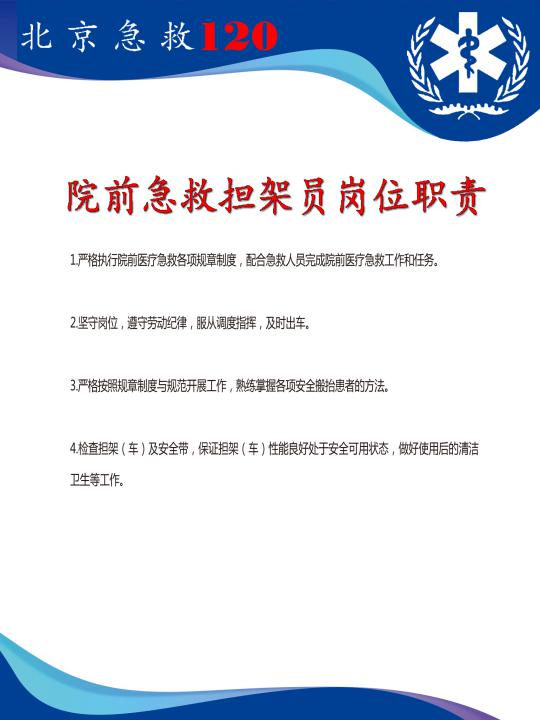 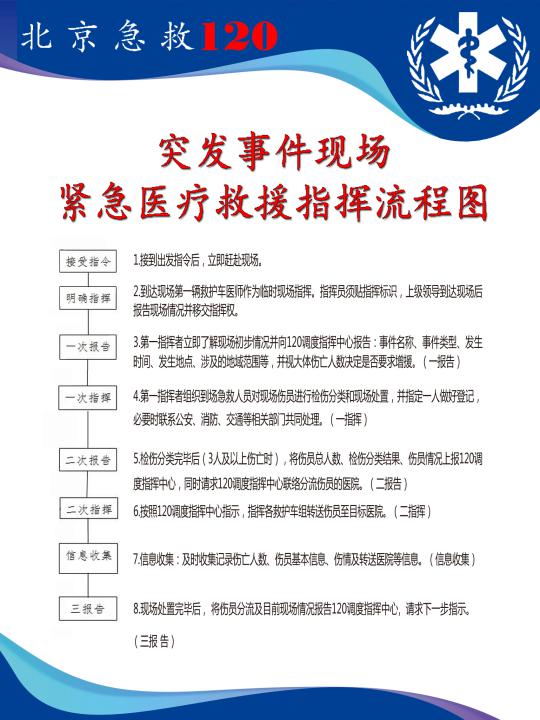 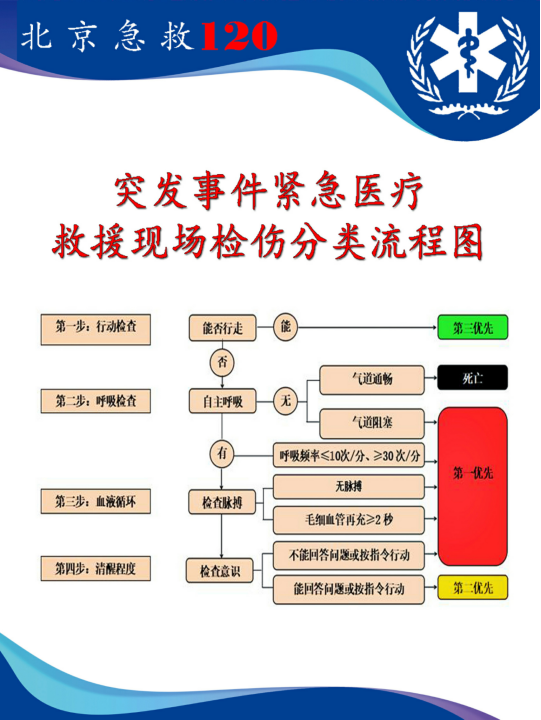 